МЧС ИНФОРМИРУЕТУВАЖАЕМЫЕ ПОСИТИТЕЛИ ЛЕСА!Береги лес — нашу национальную гордость, источник радости и здоровья людей, бесценное достояние народа. Находясь в лесу; веди себя спокойно, как дома, не пугай излишним шумом зверей и птиц. Не ломай ветки деревьев и кустарников: каждая сломанная ветка, бесцельно сорванный лист наносит вред лесу, а значит, и нам самим. Не гордись большой охапкой цветов, их становится все меньше.Знай, что главный враг леса — огонь.Не шали с огнём в лесу, не поджигай сухую траву, не разводи костер! Помни, что лесной пожар губит всё живое. Если обнаружил загорание, позови на помощь других и прими меры к тушению огня. Сообщи о пожаре при первой же возможности старшим, в пожарную охрану или в полицию При обнаружении  лесного пожара  срочно позвоните в МЧС по тел. 01, 01*,8(395)49-21-1-00  или в ЕДДС МО «Нукутский район»                            тел.: 8(395)49- 21-6-55.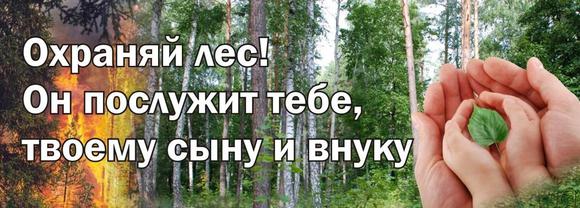 Начальник ПЧ-14(по охране п.Новонукутский)ФГКУ «4 отряд ФПСпо Иркутской области»                                                            Ю.В. Прудников РОССИЙСКАЯ ФЕДЕРАЦИЯИРКУТСКАЯ ОБЛАСТЬМуниципальное образование «Новонукутское»Дума муниципального образования «Новонукутское»Третьего созываРЕШЕНИЕ13 февраля 2015 г.                                       № 1                                    п.  НовонукутскийО внесении изменений и дополненийв Устав МО «Новонукутское»В целях приведения Устава муниципального образования «Новонукутское» в соответствие с  Федеральным  законом  № 131-ФЗ от 06.10.2003г. «Об общих принципах организации местного самоуправления в Российской Федерации», в связи с принятием  Федеральных  законов от 21.07.2014г. №256-ФЗ «О внесении изменений в отдельные законодательные акты Российской Федерации по вопросам проведения независимой оценки качества оказания услуг организациями в сфере культуры, социального обслуживания, охраны здоровья»; от 04.10.2014г. №290-ФЗ «О внесении изменений в статьи 36 и 74.1 Федерального закона «Об общих принципах организации местного самоуправления в Российской Федерации»; от 21.07.2014г. №217-ФЗ «О внесении изменений в Жилищный кодекс Российской Федерации и отдельные законодательные акты Российской Федерации в части законодательного регулирования отношений по найму жилых помещений жилищного фонда социального использования»; от 23.06.2014г. №165-ФЗ «О внесении изменений в Федеральный закон «Об общих принципах организации местного самоуправления в Российской Федерации» и отдельные законодательные акты Российской Федерации»; от 02.04.2014г. №70-ФЗ «О внесении изменений в отдельные законодательные акты Российской Федерации по вопросам участия граждан в охране общественного порядка»; от 28.12.2013г. №443-ФЗ «О федеральной информационной адресной системе и о внесении изменений в Федеральный закон «Об общих принципах организации местного самоуправления в Российской Федерации» и иными дополнениями,  руководствуясь ст. 45 Устава  муниципального образования «Новонукутское», Дума муниципального образования «Новонукутское»РЕШИЛА: 	I. Внести следующие изменения  и дополнения в  статьи  6, 7, 44, 53, 54, 55, 60, 72 Устава МО «Новонукутское»:1.  Пункт 1 статьи 6 Устава МО «Новонукутское» изложить в следующей редакции:«1) составление и рассмотрение проекта бюджета поселения, утверждение и исполнение бюджета поселения, осуществление контроля за его исполнением, составление и утверждение отчета об исполнении бюджета поселения;"2. Пункт 4 части 1 статьи 7 Устава МО «Новонукутское» - исключить.3. Пункт 32 статьи 6 Устава МО «Новонукутское» изложить в следующей редакции:"32) оказание поддержки гражданам и их объединениям, участвующим в охране общественного порядка, создание условий для деятельности народных дружин;"4. Пункт 22 статьи 6 Устава МО «Новонукутское» изложить в следующей редакции:"22) присвоение адресов объектам адресации, изменение, аннулирование адресов, присвоение наименований элементам улично-дорожной сети (за исключением автомобильных дорог федерального значения, автомобильных дорог регионального или межмуниципального значения, местного значения муниципального района), наименований элементам планировочной структуры в границах поселения, изменение, аннулирование таких наименований, размещение информации в государственном адресном реестре;"5.  Дополнить часть 1 статьи 7 Устава МО «Новонукутское» следующими пунктами:«12) создание условий для организации проведения независимой оценки качества оказания услуг организациями в порядке и на условиях, которые установлены федеральными законами;»«13) предоставление гражданам жилых помещений муниципального жилищного фонда по договорам найма жилых помещений жилищного фонда социального использования в соответствии с жилищным законодательством.»6. В пункте 2 части 6 статьи 44 Устава МО «Новонукутское» слова "Муниципальные правовые акты" заменить словами "Муниципальные нормативные правовые акты".7.  Дополнить статью 72 Устава МО «Новонукутское» частью 14 следующего содержания:«14. Глава муниципального образования, в отношении которого Думой Поселения принято решение об удалении его в отставку, вправе обратиться с заявлением об обжаловании указанного решения в суд в течение 10 дней со дня официального опубликования такого решения.Суд должен рассмотреть заявление и принять решение не позднее чем через 10 дней со дня подачи заявления.»8. Статью 53 Устава МО «Новонукутское» изложить в следующей редакции:«Статья 53. Местный бюджет1) Поселение имеет собственный бюджет (бюджет поселения).2) В качестве составной части бюджета поселения могут быть предусмотрены сметы доходов и расходов отдельных населенных пунктов, других территорий, не являющихся муниципальными образованиями. Порядок составления, утверждения и исполнения указанных смет определяется исполнительным органом местного самоуправления поселения самостоятельно с соблюдением требований, установленных Бюджетным кодексом Российской Федерации.3) Составление и рассмотрение проекта местного бюджета, утверждение и исполнение местного бюджета, осуществление контроля за его исполнением, составление и утверждение отчета об исполнении местного бюджета осуществляется органом местного самоуправления самостоятельно с соблюдением требований, установленных Бюджетным кодексом Российской Федерации.4) Бюджетные полномочия Поселения устанавливаются Бюджетным кодексом Российской Федерации.5) Доходы от налогов и сборов, подлежащих зачислению в местный бюджет, включаются на основании информации, предоставленной от Территориального органа федерального органа исполнительной власти, уполномоченного по контролю и надзору в области налогов и сборов, в порядке, установленном Правительством Российской Федерации.6) Руководитель финансового органа Поселения назначается на должность из числа лиц, отвечающих квалификационным требованиям, установленным уполномоченным Правительством Российской Федерации федеральным органом исполнительной власти.7) Проект местного бюджета, решение об утверждении местного бюджета, годовой отчет о его исполнении, ежеквартальные сведения о ходе исполнения местного бюджета и о численности муниципальных служащих органов местного самоуправления, работников муниципального учреждения с указанием фактических затрат на их денежное содержание подлежат официальному опубликованию.Органы местного самоуправления поселения обеспечивают жителям поселения возможность ознакомиться с указанными документами и сведениями в случае невозможности их опубликования.» 9. Статью 54 Устава МО «Новонукутское» изложить в следующей редакции:« Статья 54 Доходы местного бюджетаФормирование доходов бюджета Поселения осуществляется в соответствии с бюджетным законодательством Российской Федерации, законодательством о налогах и сборах и законодательством об иных обязательных платежах.»10. Статью 55 Устава МО «Новонукутское» изложить в следующей редакции:«Статья 55. Расходы местного бюджета1. Формирование расходов бюджета Поселения осуществляется в соответствии с расходными обязательствами муниципального образования, устанавливаемыми и исполняемыми органом местного самоуправления Поселения в соответствии с требованиями Бюджетного кодекса Российской Федерации.2. Исполнение расходных обязательств Поселения осуществляется за счет средств бюджета Поселения в соответствии с требованиями Бюджетного кодекса Российской Федерации.11. Статью 60 Устава МО «Новонукутское» изложить в следующей редакции:«Статья 60. Субсидии, иные межбюджетные трансферты, предоставляемые из бюджета поселения1. Законом Иркутской области может быть предусмотрено предоставление бюджету Иркутской области субсидий из бюджета поселения в соответствии с требованиями Бюджетного кодекса Российской Федерации.2. Поселение перечисляет в бюджет муниципального района межбюджетные субсидии на решение вопросов местного значения межмуниципального характера, определенных Федеральным законом «Об общих принципах организации местного самоуправления в Российской Федерации», в случаях, установленных уставом муниципального района в соответствии с требованиями Бюджетного кодекса Российской Федерации.3. Бюджету поселения могут быть предоставлены иные межбюджетные трансферты из бюджета муниципального района в соответствии с требованиями Бюджетного кодекса Российской Федерации.4. Бюджету муниципального района могут быть предоставлены иные межбюджетные трансферты из бюджета поселения в соответствии с требованиями Бюджетного кодекса Российской Федерации.»	12. Пункт 11 статьи 8 Устава МО «Новонукутское» изложить в следующей редакции:	«11) организация профессионального образования и дополнительного профессионального образования выборных должностных лиц местного самоуправления, членов выборных органов местного самоуправления, депутатов представительных органов муниципальных образований, муниципальных служащих и работников муниципальных учреждений;»	13. Пункт 12 части 7 статьи 36 Устава МО «Новонукутское» изложить в следующей редакции:	«12) осуществление закупок товаров, работ, услуг для обеспечения муниципальных нужд;»	14. В части 2 статьи 51 Устава МО «Новонукутское» слова «требованиям частей 1,3 и 3.1 настоящей статьи» заменить словами «требованиям части 1 настоящей статьи»;15. Части 3 и 3.1 статьи 51 Устава МО «Новонукутское» - исключить.	16. В части 2.1 статьи 74 Устава МО «Новонукутское» слова «настоящим Федеральным законом» заменить словами «Федеральным законом №131-ФЗ»;	II. Поручить Главе муниципального образования «Новонукутское» обеспечить государственную регистрацию настоящего решения в соответствии с действующим законодательством Российской Федерации.	III. Опубликовать в средствах массовой информации настоящее решение с новой редакцией Устава муниципального образования «Новонукутское» после государственной регистрации.	IV. Ответственность за исполнение настоящего решения возложить на Главу муниципального образования «Новонукутское».Председатель Думы муниципального образования «Новонукутское»,глава муниципального образования «Новонукутское»							О.Н. КарховаРОССИЙСКАЯ ФЕДЕРАЦИЯИРКУТСКАЯ ОБЛАСТЬМуниципальное образование «Новонукутское»РАСПОРЯЖЕНИЕ31 марта 2015 года			№ 32			п. Новонукутский «Об обнародовании сведений о численности муниципальных служащих администрации МО «Новонукутское»,работников муниципальных учреждений с указанием фактических затрат на их денежное содержание за 1 квартал 2015 г.» 

              В соответствии с частью 6 статьи 52 Федерального закона от 06.10.2003 N131-ФЗ «Об общих принципах организации местного самоуправления в Российской Федерации», частью 1статьи 6 Устава МО «Новонукутское», 1. Утвердить сведения о численности муниципальных служащих администрации МО «Новонукутское», работников муниципальных учреждений с указанием фактических затрат на их денежное содержание за 1 квартал 2015 года (прилагается).2. Опубликовать настоящее распоряжение в печатном издании «Новонукутский вестник».3. Настоящее распоряжение вступает в силу с момента подписания. 4. Контроль за исполнением настоящего распоряжения возложить на главного специалиста Е.А. Пшеничникову.Глава администрациимуниципального образования «Новонукутское»:	 		О.Н. КарховаУтверждено распоряжением главы МО «Новонукутское»от  31.03.2015г. № 32Сведения о численности муниципальных служащих органов местного самоуправления МО «Новонукутское», работников муниципальных учреждений МО «Новонукутское» (далее работников)за 1-й квартал 2015 годаОтпечатана в муниципальном образовании «Новонукутское», п.Новонукутский ул. Майская, 29           Тираж 10 экз.Категория работниковЧисленность работников, чел.Расходы бюджета МО «Новонукутское» на денежноесодержание работников заотчетный период,тыс. руб. Выборные должностные лица1207Муниципальные служащие8806Фактические затраты на их содержание:91013Численность работников муниципальных учреждений3123В том числе учреждений культуры3123Фактические затраты на их содержание:3123